ДОГОВОР № ____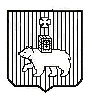 об оказании физкультурно-оздоровительных и спортивных услугМуниципальное автономное учреждение дополнительного образования «Спортивная школа олимпийского резерва № 1» г. Перми (в дальнейшем – Исполнитель), в лице директора Ушаковой Ольги Васильевны, действующей на основании Устава, с одной стороны, и, с другой стороны фамилия, имя, отчество и статус законного представителя несовершеннолетнего – мать, отец, опекун, попечитель, уполномоченный представитель органа опеки и попечительства или учреждение социальной защиты, в котором находится нуждающийся в опеке или попечительстве несовершеннолетний, либо лица, действующего на основании доверенности, выданной законным представителем(в дальнейшем – Заказчик) действующий в  интересах фамилия, имя, отчество несовершеннолетнего, достигшего 14-летнего возраста, дата рождения(в дальнейшем – Потребитель) заключили настоящий договор о нижеследующем:Предмет договора1.1. Исполнитель предоставляет, а Заказчик оплачивает физкультурно-оздоровительные и спортивные услуги очной формы обучения (далее-услуги), наименование и количество которых определено в приложении № 1 к настоящему договору.Обязанности Исполнителя2.1. Организовать и обеспечить надлежащее исполнение услуг, предусмотренных разделом 1 настоящего договора. Услуги оказываются в соответствии с расписанием занятий, утвержденным Исполнителем.2.2. Обеспечить подбор квалифицированного состава лиц, непосредственно оказывающих услугу.2.3. Обеспечить для проведения занятий помещения, соответствующие санитарным и гигиеническим требованиям, а также оснащение, соответствующее обязательным нормам и правилам, предъявляемым к тренировочному процессу.Обязанности Заказчика3.1. Своевременно вносить плату за предоставленные услуги, указанные в разделе 1, в размере и сроки, указанные в разделе 8 настоящего договора.3.2. Представить копию свидетельства о рождении и медицинскую справку на ребенка, с указанием, что ему не противопоказаны занятия в спортивной группе. 3.3. Обеспечить своевременное посещение занятий согласно расписанию, незамедлительно сообщать руководителю Исполнителя об изменении контактного телефона и места жительства.3.4. По просьбе Исполнителя приходить для беседы при наличии претензий Исполнителя к поведению Потребителя или его отношению к получению физкультурно-оздоровительных услуг.3.5. Проявлять уважение к специалистам, администрации и техническому персоналу Исполнителя, возмещать ущерб, причиненный Потребителем имуществу Исполнителя в соответствии с Законодательством Российской Федерации.3.6. Обеспечить Потребителя за свой счет предметами и имуществом, необходимыми для надлежащего исполнения Исполнителем обязательств по оказанию физкультурно-оздоровительных услуг, в количестве, соответствующем возрасту и потребностям Потребителя.3.7. Предоставлять достоверные сведения о состоянии здоровья Потребителя, нести ответственность за здоровье Потребителя.Обязанности Потребителя(для договора с Потребителем, достигшим 14-летнего возраста)4.1. Посещать занятия в соответствии с расписанием, выполнять задания по подготовке к занятиям, даваемые специалистами по соответствующему виду спорта. 4.2. Соблюдать дисциплину и общепринятые нормы поведения, проявлять уважение к специалистам, администрации, техническому персоналу Исполнителя и другим обучающимся, не посягать на их честь и достоинство.4.3. Бережно относиться к имуществу Исполнителя.Права Исполнителя5.1. Изменять график предоставления услуг в связи с производственной необходимостью, со своевременным информированием Заказчика об изменениях.5.2. Индексировать размеры оплаты услуги в связи с инфляцией (изменением тарифов на коммунальные услуги, изменением размера оплаты труда специалистов).5.3. Отказать Заказчику и Потребителю в заключении договора на новый срок по истечении действия настоящего договора, если Заказчик, Потребитель в период его действия допускали нарушения, предусмотренные гражданским законодательством и настоящим договором, и дающие Исполнителю право в одностороннем порядке отказаться от исполнения договора. 5.4. В случае наличия задолженности, пприостановить оказание услуг, в том числе, путем недопуска Заказчика и (или) Потребителя в помещения Исполнителя путем блокировки карт допуска системы СКУД, установленной в здании Исполнителя, либо иным способом. Права Заказчика6.1. Требовать от Исполнителя предоставления информации по вопросам, касающимся организации и обеспечения надлежащего исполнения услуг, предусмотренных разделом 1 настоящего договора.6.2. Пользоваться имуществом Исполнителя, необходимым для обеспечения тренировочного процесса, во время занятий, предусмотренных расписанием.Права Потребителя(для договора с Потребителем, достигшим 14-летнего возраста)7.1. Обращаться к работникам Исполнителя по всем вопросам деятельности школы.7.2. Получать полную и достоверную информацию об оценке своих знаний, умений и критериях этой оценки.7.3. Пользоваться имуществом Исполнителя, необходимым для обеспечения тренировочного процесса, во время занятий, предусмотренных расписанием.Оплата услуг«8.1. Заказчик оплачивает услуги, указанные в разделе 1 настоящего договора, согласно прейскуранту Исполнителя, путем перечисления денежных средств на индивидуальный лицевой счет Потребителя (далее – лицевой счет), открытый в автоматизированной системе АВВА-С.Школа (далее – система АВВА-С.Школа), обслуживаемый Обществом с ограниченной ответственностью «Комплексные системы автоматизации»  (ИНН 5902038509, адрес: 614015, г. Пермь, ул. Монастырская, д. 14, оф. 380, тел. 8-800-333-98-60) (далее - ООО КСА) по договору возмездного оказания услуг от 28.06.2022 г., заключенному между Исполнителем и ООО КСА.8.2. Пополнение лицевого счета Потребителя производится наличными и безналичными средствами посредством банкоматов/терминалов, иных платежных сервисов Сбербанка, через личный кабинет Потребителя на сайте  https://avalon-systems.com/. 8.3. Оплата производится путем списания с лицевого счета стоимости услуги, как правило, на следующий рабочий день оказания услуги. 8.4. Списанные с лицевого счета суммы за занятия подлежат корректировке в сторону уменьшения в случае непосещения занятий по уважительным причинам (болезнь) при предоставлении документального подтверждения уважительности причины. В иных случаях перерасчет размера платы в случае неявки на занятие не производится.8.5. Оплата услуг подтверждается отчетом в системе АВВА-С.Школа о списании с лицевого счета Потребителя денежных средств за услуги.Основания изменения и расторжения договора9.1. Условия, на которых заключен настоящий договор, могут быть изменены либо по соглашению сторон, либо по инициативе одной из сторон, в соответствии с действующим законодательством Российской Федерации, с предупреждением в письменной форме не позднее трех дней.9.2. Заказчик вправе в любое время расторгнуть настоящий договор при условии оплаты Исполнителю фактически понесенных расходов.9.3. Исполнитель вправе отказаться от исполнения договора, если Заказчик нарушил сроки оплаты услуг по настоящему договору свыше одного месяца, что явно затрудняет исполнение обязательств Исполнителем и нарушает права и законные интересы обучающихся и работников Исполнителя.Ответственность сторонВ случае неисполнения или ненадлежащего исполнения сторонами обязательств по настоящему договору они несут ответственность, предусмотренную гражданским законодательством и законодательством о защите прав потребителей, на условиях установленных этим законодательством.Сроки действия договора и подписи сторон11.1. При отсутствии письменных возражений сторон, заявленных до окончания срока действия договора, договор считается продленным на 1 год. В дальнейшем, в том же порядке, на тот же срок. В случае продления одна из сторон вправе расторгнуть его (отказаться от него) в одностороннем внесудебном порядке уведомив другую сторону за 10 дней.11.2. Договор составлен в двух экземплярах, имеющих равную юридическую силу.Приложение № 1 к договору:г. Пермь«__» ___________ 2023 г.№Наименование услугФорма предоставления (оказания) услуг (индивидуальная, групповая)Количество занятий в месяцСтоимость1Исполнитель: МАУ ДО "СШОР № 1" г. Перми614039, г. Пермь, ул. Краснова, 23т. 7 (342) 237-74-33ИНН 5904082493 КПП 590401001Директор 		  О.В. Ушакова Заказчик:________________________________(ФИО)___________________________________________________________________________(паспортные данные)_____________________________________(адрес места жительства, контактный телефон)	      подписьПотребитель достигший 14-летнего возраста:________________________________(ФИО)___________________________________________________________________________(паспортные данные)_____________________________________(адрес места жительства, контактный телефон)